Государственное бюджетное специальное (коррекционное) образовательное учреждение для обучающихся, воспитанников с ограниченными возможностями здоровья специальная(коррекционная) общеобразовательная школа VIII вида №46 «Центр Реабилитации и Милосердия (РиМ)» Калининского административного района                                                           Санкт- ПетербургаПроект Масленицадля класса «Особый ребенок»подготовили:учительКотлярова Марина ВладимировнавоспитательМичурова Светлана НиколаевнаСанкт-Петербург2013г.Проект «Масленица»Методическое описание проектаОбщая характеристика проектаПредмет: Математические представления и конструирование, альтернативное чтение  и СБОВозраст детей: 11 класс (2 вар-т обучения)Тип проекта: учебныйНаправленность: творческийЦель урока учителя: систематизировать знания о числе и цифре, закрепить понимание взаимосвязи между частью и целымЗадачи:Коррекционные: - развивать внимание;- развивать межличностные отношения;- формировать коммуникативные навыки;- расширять активный и пассивный словарь;- развивать общую моторику;Воспитательные: - учить работать в коллективе;- воспитывать усидчивость.-закрепление техники безопасности с электроприборамиОбразовательные: -закреплять навык глобального чтения;- закрепить понимание взаимосвязи между частью и целым- закреплять навыки сравнения предметов;- расширять знания о составе числа;- тренировать способность в измерении сыпучих предметов с помощью мерки, зависимости результата измерения от выбора меркиОборудование: наглядный материал, фланелеграф, картинки продуктов, цена, сыпучий материал: мука, песок, яйцо, подсолнечное масло,  карточки для глобального чтения, музыкальные инструменты,  колокол, магнитофон с СД дискомЦель урока воспитателя:  изготовление блиновЗадачи:Коррекционные: --продолжать развитие коммуникативных навыков путем привлечения к участию в совместных мероприятиях класса;- развивать зрительное внимание и память при работе с пиктограммами;- развивать координацию движений, ловкость при переворачивании блиновОбразовательные: - закреплять последовательность выполнения действий при выпекании блинов;- автоматизировать выполнения правил техники безопасности при пользовании электроплитой;- закреплять последовательность сортировки стола- закреплять навыки глобального чтенияВоспитательные: - вызывать положительные чувства от пользы принесенной одноклассникамОборудование: пиктограммы «Последовательность выпекания блинов», ингредиенты для теста: мука, соль, молоко, яйца, сахар, подсолнечное масло, сковорода (блинная), чайная посуда для сортировки столаИндивидуальная работа воспитателя на протяжении всего урока с ученицей И.Групповая работа учителя с остальными детьмиХод урокаИспользуемая литература:Картинки скачаны из сервера яндексЛ.Б. Баряева «Формирование элементарных математических представлений у дошкольников с проблемами в развитии»«Программа обучение учащихся с умеренной умственной и тяжелой умственной отсталостью» СПб ЦДК проф. Л.Б. Баряева 2011г.«Воспитание и обучение детей и подростков» с тяжелыми и множественными нарушениями развития «Владос» Под ред. канд. псих. наук проф. И.М.Бгажноковой 2007г.«Формирование математических представлений» Фалькович Т.А., Барылкина Л.П.,под. ред.  М. 2005г Андрущенко Т.Ю., Карабекова Н.В. Коррекция психического развитиямладшего школьника на начальном этапе обучения. Вопросы психологии 19934. Актуальные проблемы диагностики задержки психического развития детей.      Под ред. К.С. Лебединской, М: Педагогика, 1982.    5.  Аргинская И.И., Дмитриева Н.Я., Полякова А.В., Романовская З.И Обучаем в системе Занкова Л.В ., М: Просвещение, 1991.Безруких М.М, Ефимова С.П. Знаете ли вы своего ученика, М.  ПросвещенияНазвание этапаДеятельность педагогаДеятельность учащихся1.Орг. момент2.Сообщение темы урока3.Проблемная ситуация1.Работа по теме урокаПроблемная ситуация:А) ЦеныБ) БлиныФиз. минуткаВ) Сервировка столаЗаключительный этап урокаСадитесь, начинается урок, Он пойдет ребятам впрок,Постарайтесь все понятьИ внимательно считать.Звон колоколов извещает нас о празднике.Мы празднуем приход весны, прощаемся с зимой. А как называется праздник, которым народ провожает зиму?Назовите главный атрибут масленицы- Сегодня, мы с вами будем печь - блины и угощать всех друзей и гостей!Работа учителя с подгруппой детейНа неделе, мы ходили в магазин за продуктами. Как называется отдел, в котором продаются продукты?Давайте,  вспомним какие,  продукты мы покупали?  (на столе продукты)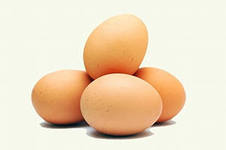 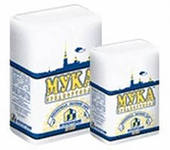 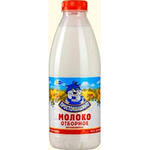 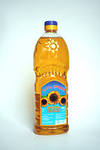 Задание 1ученик задание для ребенка 2 уровняСоставление подписи под картинкойЗадание- Выбери необходимые продукты «Найди лишнее»2ученикзадание для ребенка 2 уровняСопоставление цен, пользуясь памяткой34рубля  54рубля  57 рублей43рубляПАМЯТКАМУКА – 43 РУБЛЯ  - это 10+10+10+10+2+1ЯЙЦО -   57РУБЛЕЙ – это  50+5+2 ПОДСОЛНЕЧНОЕ МАСЛО - 54 РУБЛЯ – это  50+2+2МОЛОКО – 34 РУБЛЯ  - это 10+10+10+1+1+2МУКА – 43 РУБЛЯЯЙЦО -   57РУБЛЕЙПОДСОЛНЕЧНОЕ МАСЛО - 54 РУБЛЯМОЛОКО – 34 РУБЛЯМОЛОДЕЦ!(воспитатель в это время приготавливает блин с ученицей Р)Приготовление теста для блинов: 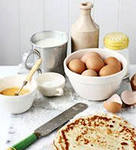 1стакан муки1стакан молокаполовинка стакана воды2 яйцасоль на кончике ложки чайной1 чайная ложка сахара(воспитатель в это время выпекает блины с учеником)картинкиУчащиеся выбирают начинку для блинаНе обходится чай без варенья.  А какое вкусное и душистое малиновое варенье или черничное варенье.наглядный материалТест на проверку знаний по темеРабота воспитателяАлгоритм выпекания блиновПРИГОТОВИТЬ ПРОДУКТЫ ВЗБИТЬ ЯЙЦА С САХАРОМДОБАВИТЬ МОЛОКОДОБАВИТЬ МУКУВЗБИТЬ ВЕНЧИКОМДОБАВИТЬ ПОДСОЛНЕЧНОЕ МАСЛОНАЛИТЬ ТЕСТО НА СКОВОРОДУПОДОЖДАТЬ  1 МИНУТУПЕРЕВЕРНУТЬ БЛИНПОДОЖДАТЬСНЯТЬ БЛИН СО СКОВОРОДЫ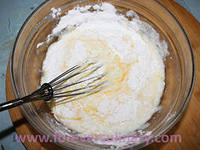 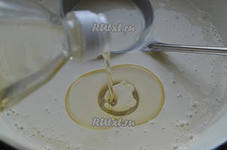 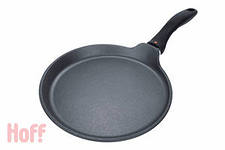 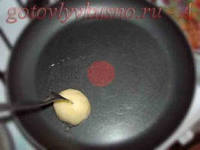 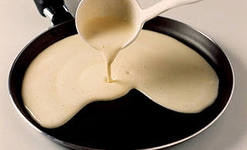 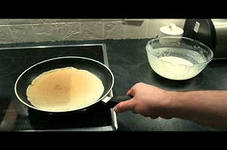 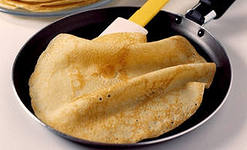 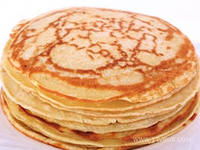 Накрывание на столЧастушки:«В магазин ходили сами, чтоб продукты все купить напекли блинов десяток, чтоб гостей всех угоститьМы урок Вам показали Хорошо иль плохо лиА теперь попросим Вас, чтобы нам похлопали»Что мы делали на уроке?Выберите маску, которая передает ваше настроение. Молодцы! Дружно работали! А теперь угощение от скомороха – блины. - масленицау нас главный атрибут масленицы – блины, которые символизируют восходящее солнце.продуктовый магазинмука, масло, яйцо, молокоМОЛОКО – 34 РУБЛЯ  это 10+10+10+1+1+2МУКА – 43 РУБЛЯ  - это 10+10+10+10+2+1ПОДСОЛНЕЧНОЕ МАСЛО - 54 РУБЛЯ – это  50+2+2дети по очереди выпекают блиныученик О. (поет частушки, танцует)«А я по лугу гуляла…….»ученик измеряет и откладывает в сторону ингредиенты в емкостях для тестатворог, сметана, варенье, джем, икраУченик на компьютере отвечаетДети поют частушки под музыкупекли блины, расплачивались купюрами и монетами, накрывали на столпод музыку дети угощают гостей